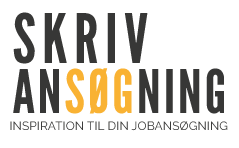 Industriproduktion A/SAtt. Driftschef Sture Peterson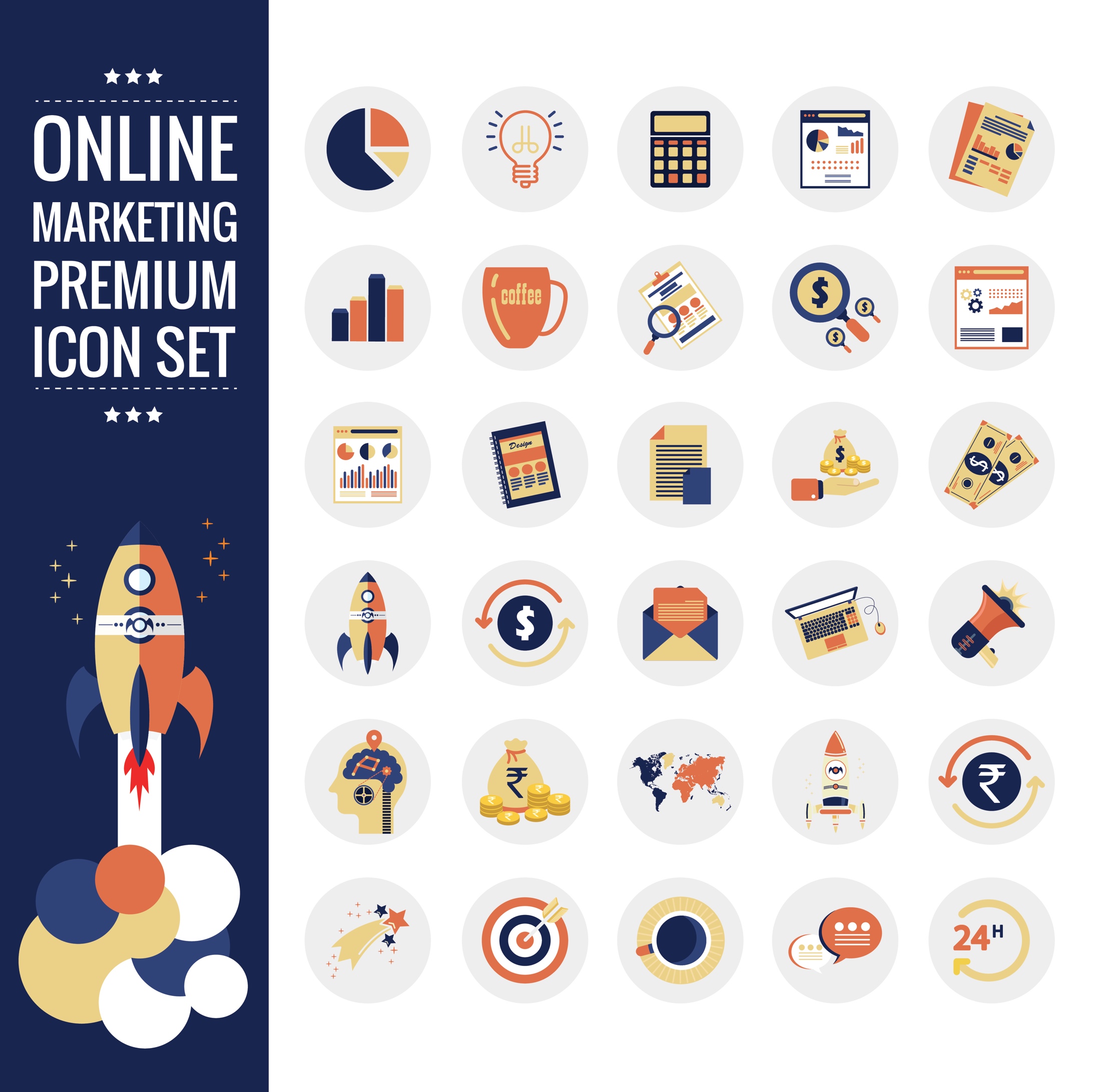 Ansøgning til stillingen som maskinarbejderJeg er den stabile arbejdskraft, I søger. Jeg har kun haft tre forskellige arbejdspladser i de sidste 22 år, hvor jeg har arbejdet med forskellige opgaver i produktions- og industrivirksomheder. Det arbejde, I tilbyder, lyder afvekslende, og jeg er overbevist om, at jeg med kun få instrukser vil være i stand til at indgå på lige fod med andre i teamet.Jeg har erfaring fra maskinpasning, lettere montage, kvalitetskontrol, lagerarbejde samt forskellige installationsopgaver og testkørsler. Jeg er driftssikker, selvigangsætter, arbejdsom og beslutsom. Jeg har det drive, der skal til for altid at færdiggøre arbejdet inden for den aftalte tid. Alt mit arbejde er altid udført i henhold til firmaets sikkerhedsbestemmelser.Med mig som jeres nye maskinarbejder vil I få en person, som kan lide afveksling i arbejdsopgaver, tager initiativ og altid er frisk og glad. Jeg værdsætter gode kolleger og er selv aktiv i forhold til at danne netværk. Jeg er opmærksom på, at skiftetids- og weekendarbejde kan forekomme.Ved en jobsamtale kan jeg fremvise gyldigt kørekort, truckcertifikat, kursusbeviser og referencer. På grund af nedskæringer er jeg for første gang i mit liv ledig, og jeg kan derfor starte med meget kort varsel.Jeg ser frem til at høre fra jer.Med venlig hilsenPeter Test